Организация питания в МБОУ " СШ № 9" в 2022-2023 учебном году.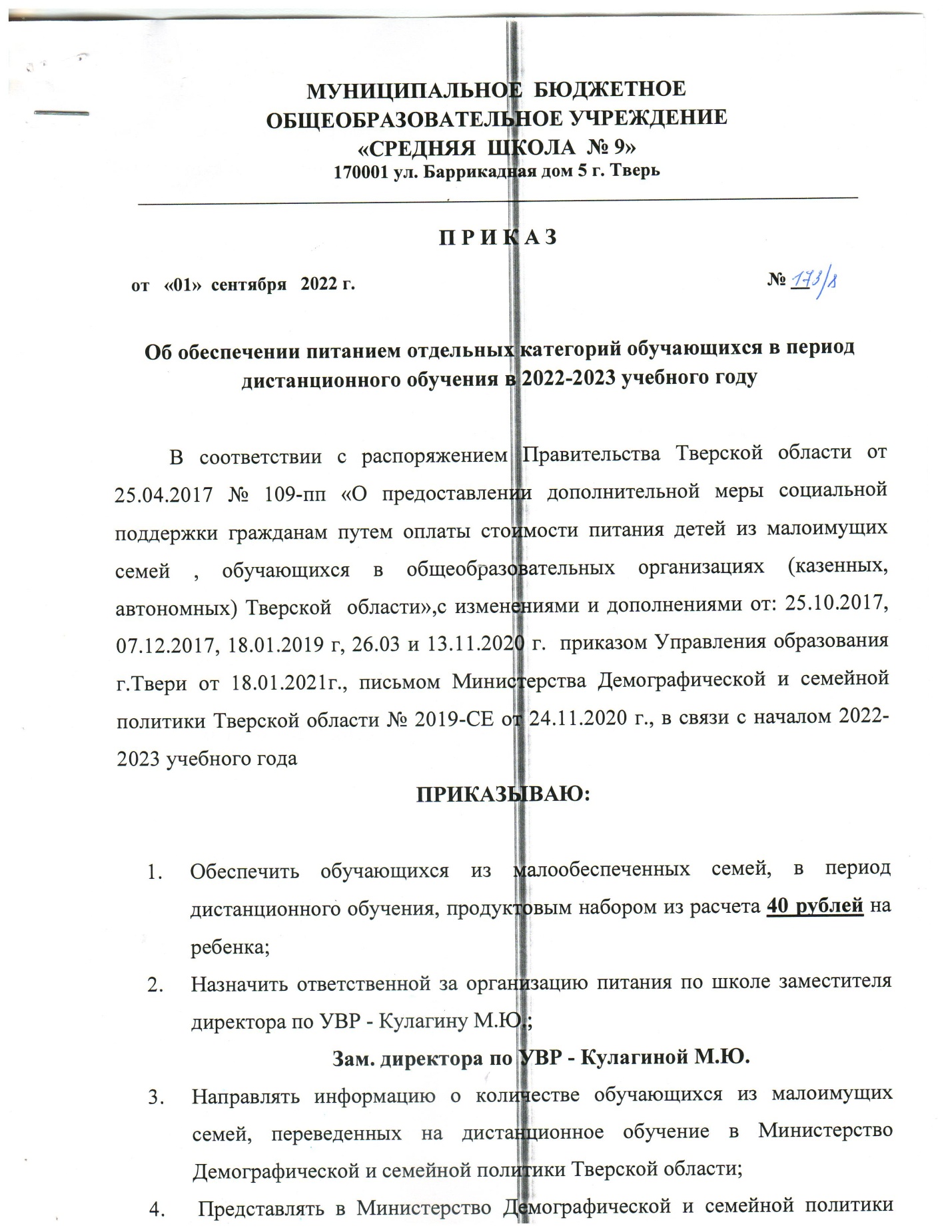 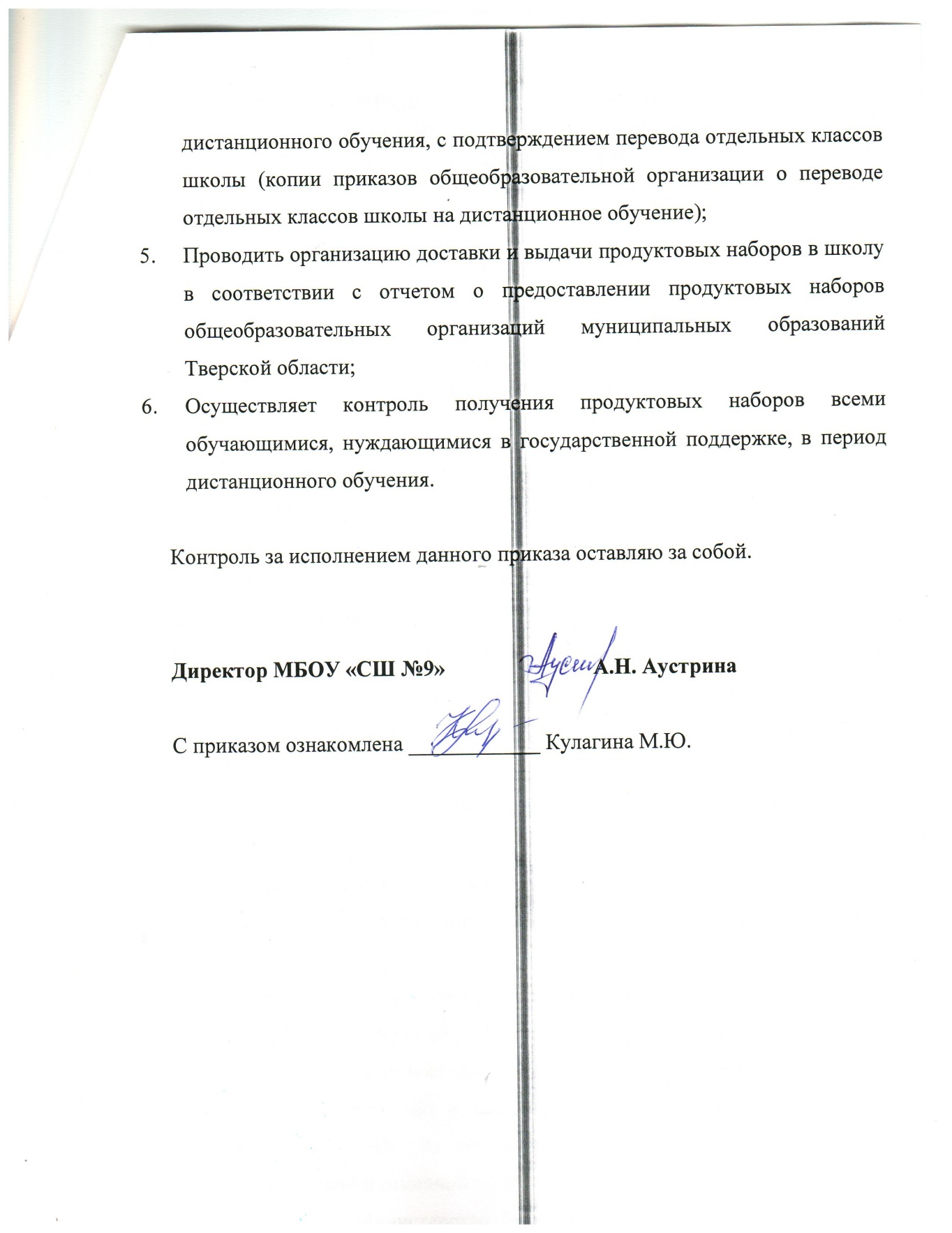 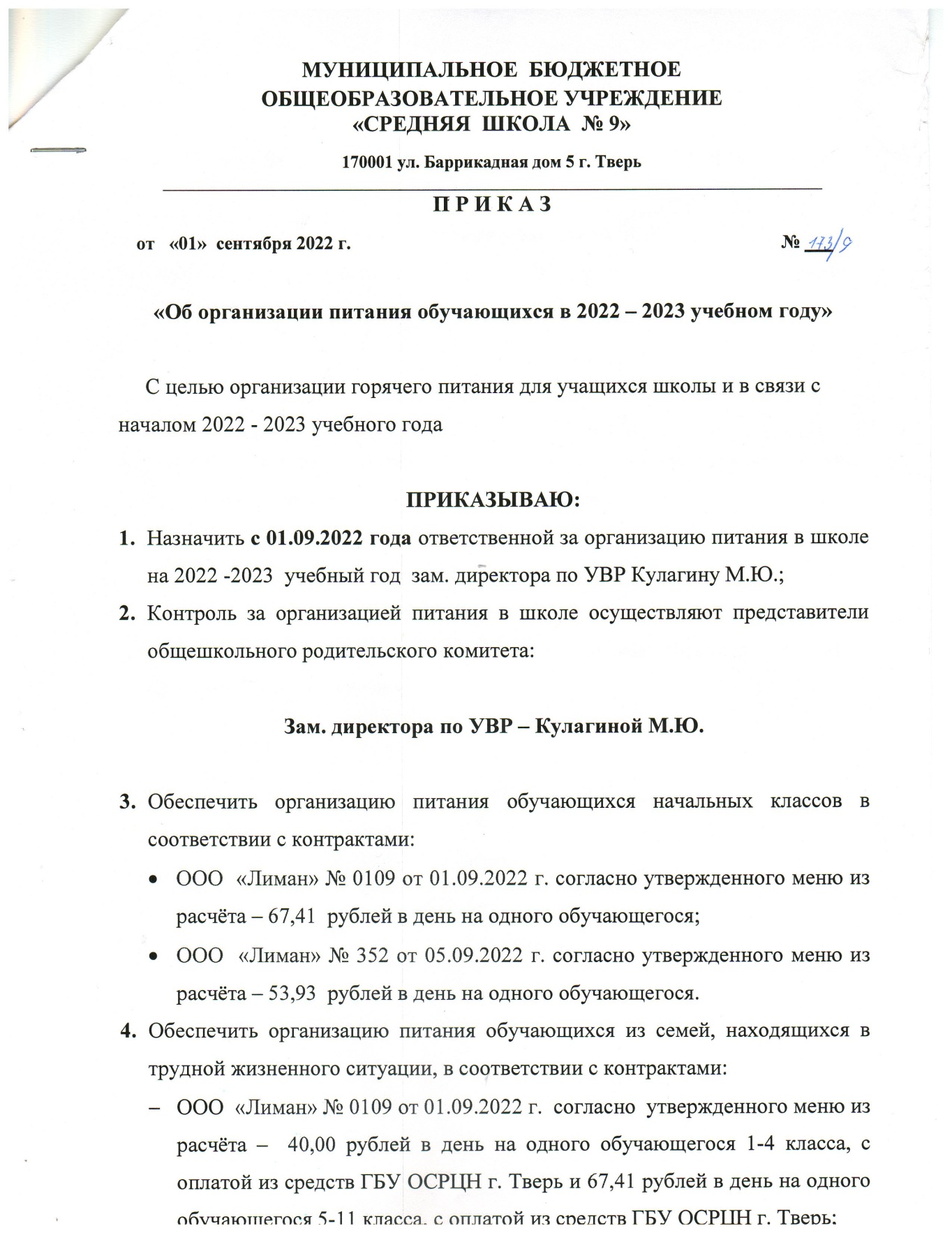 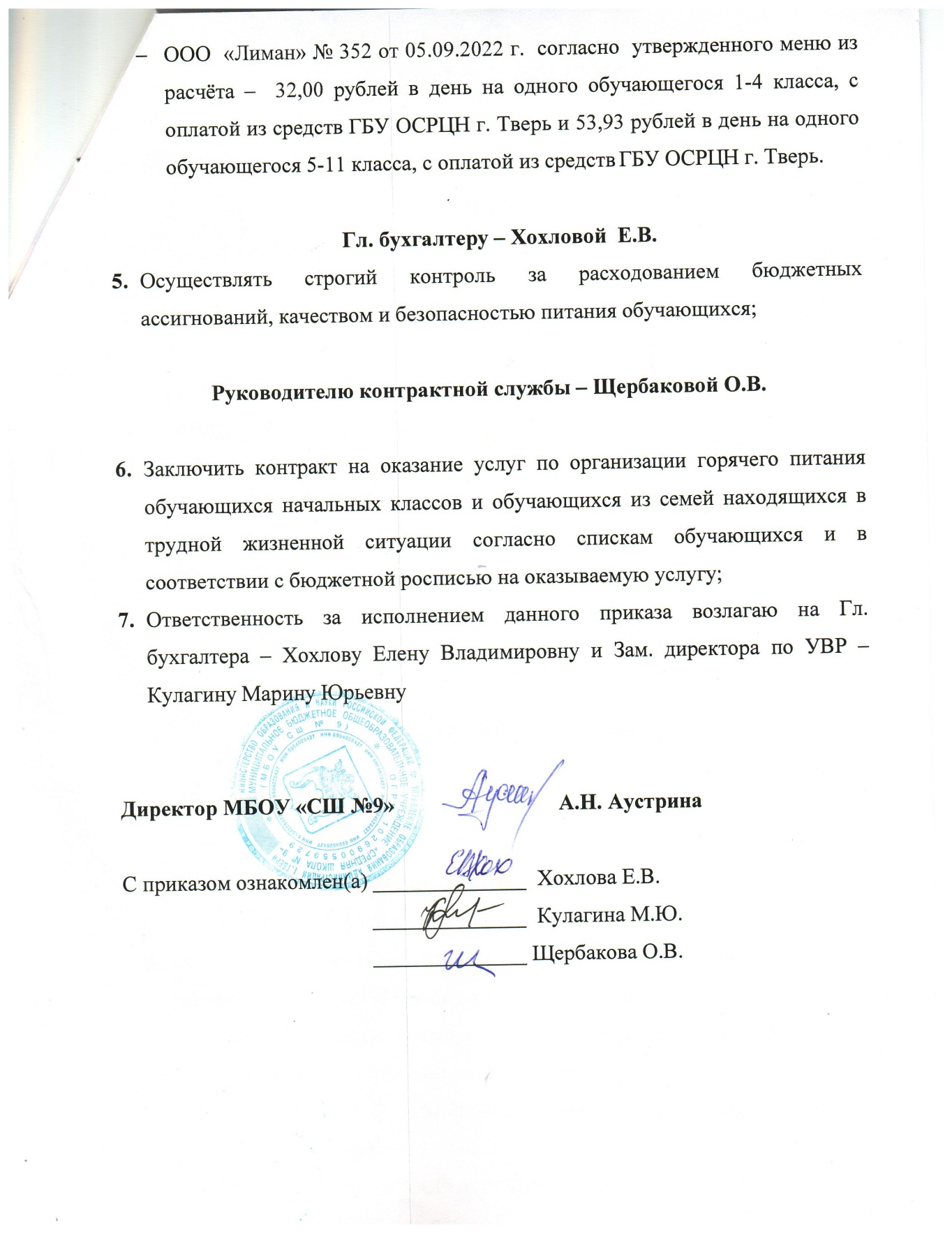 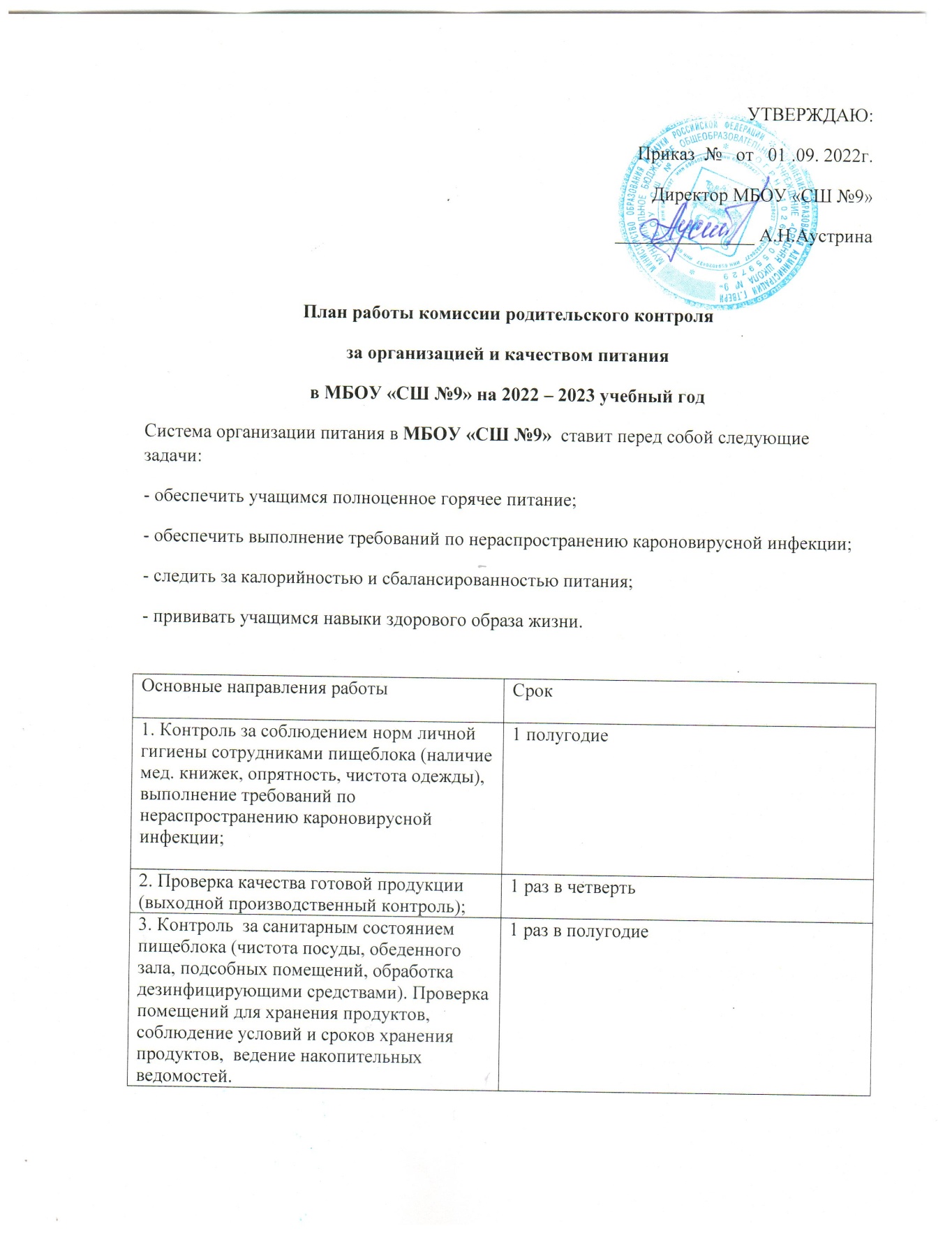 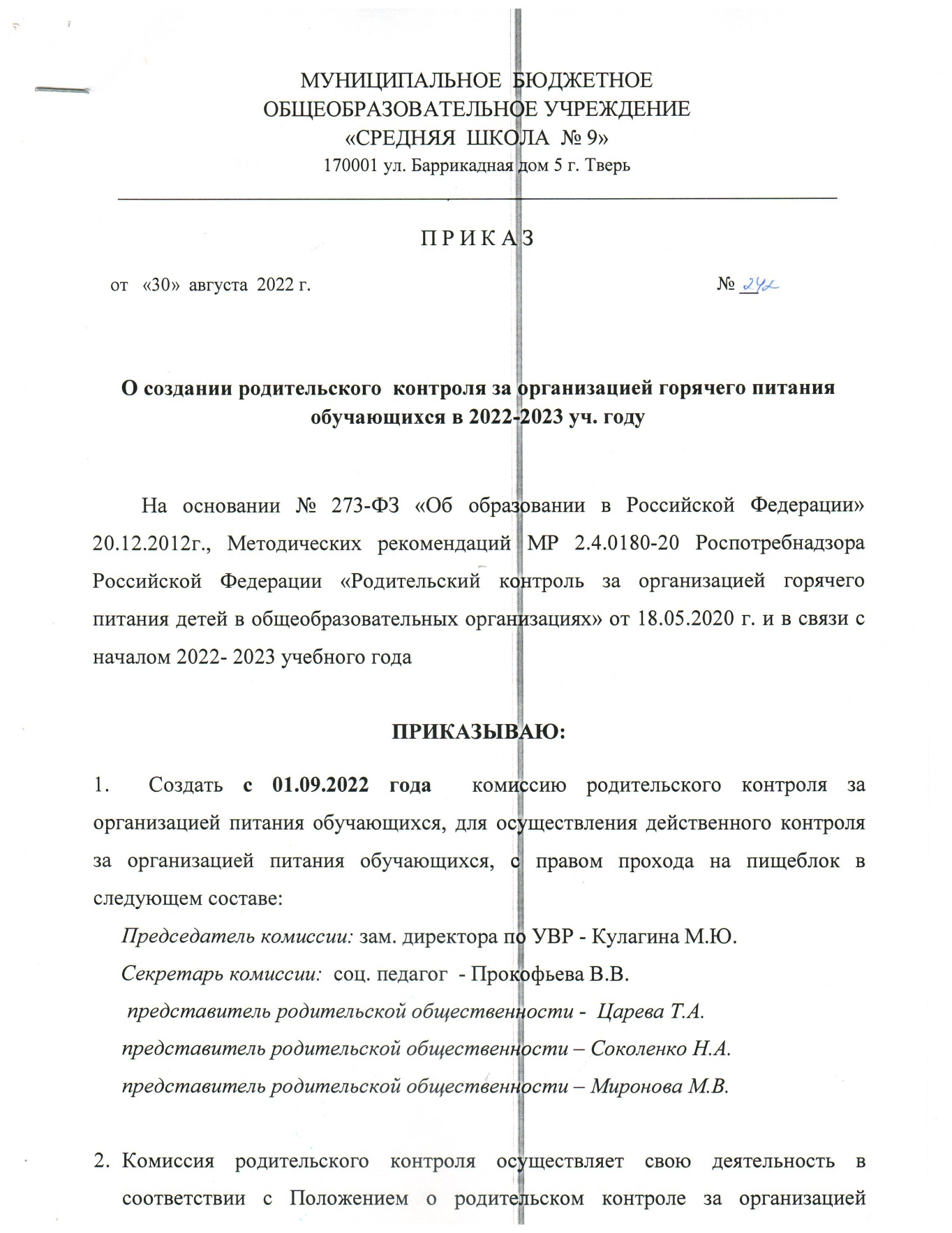 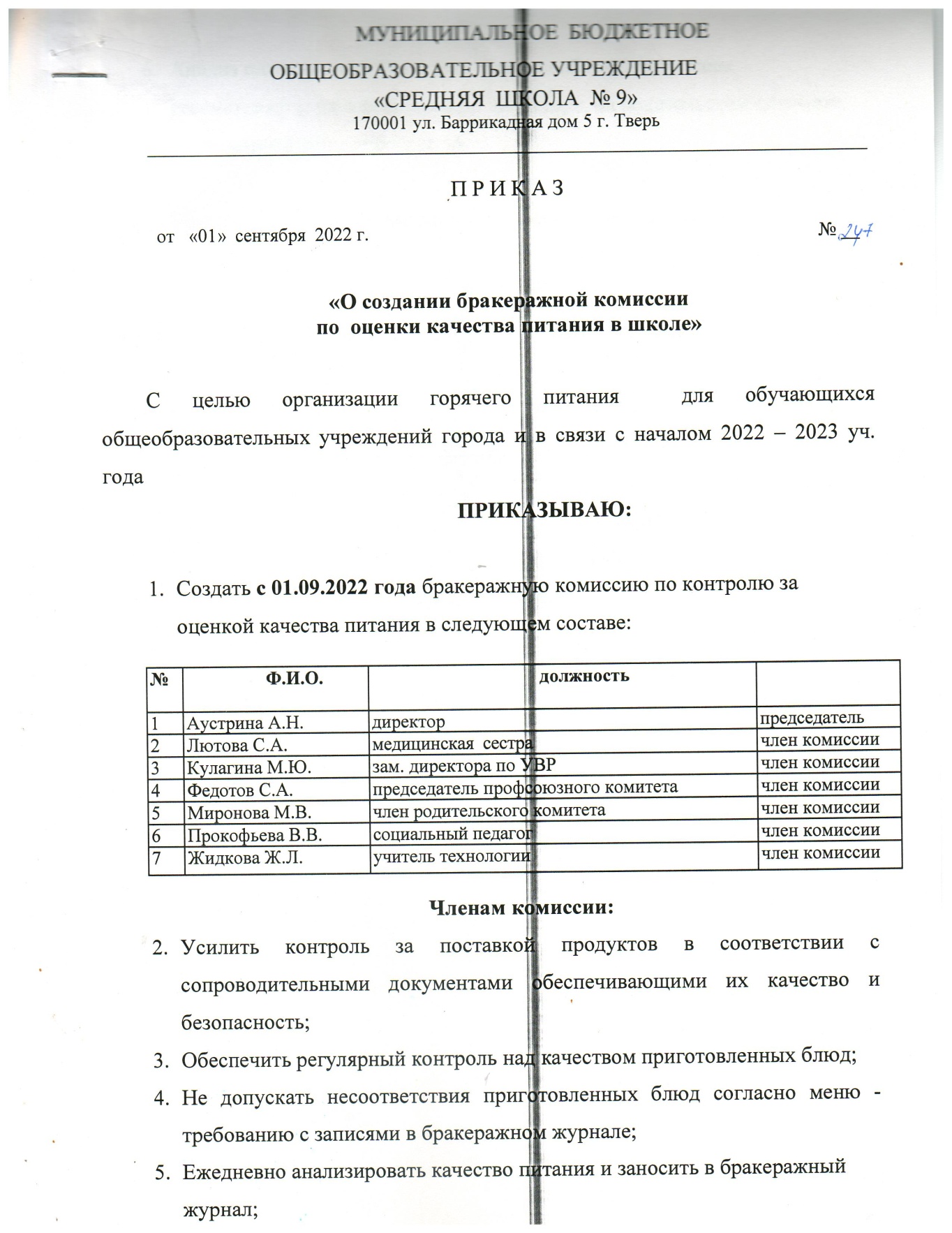 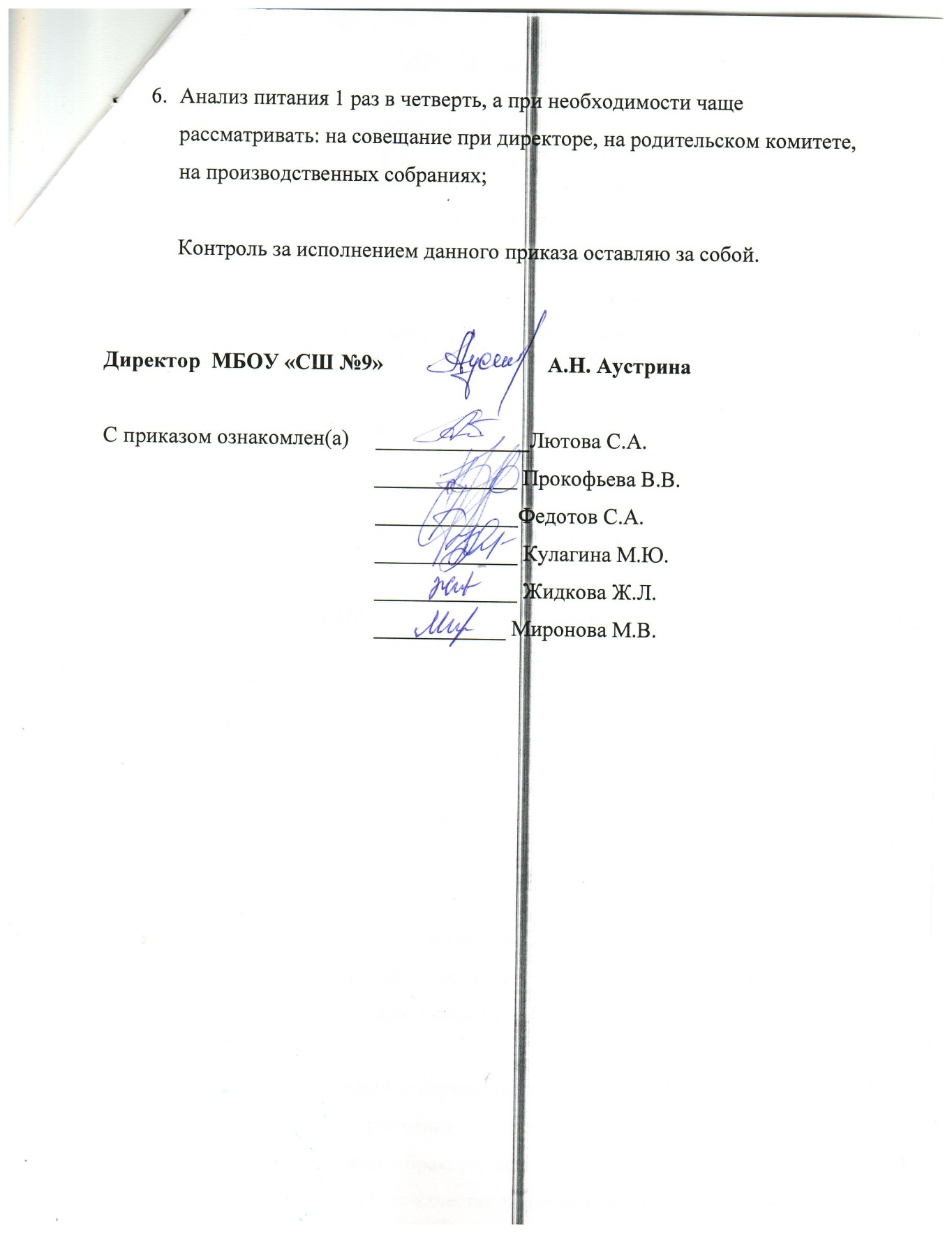 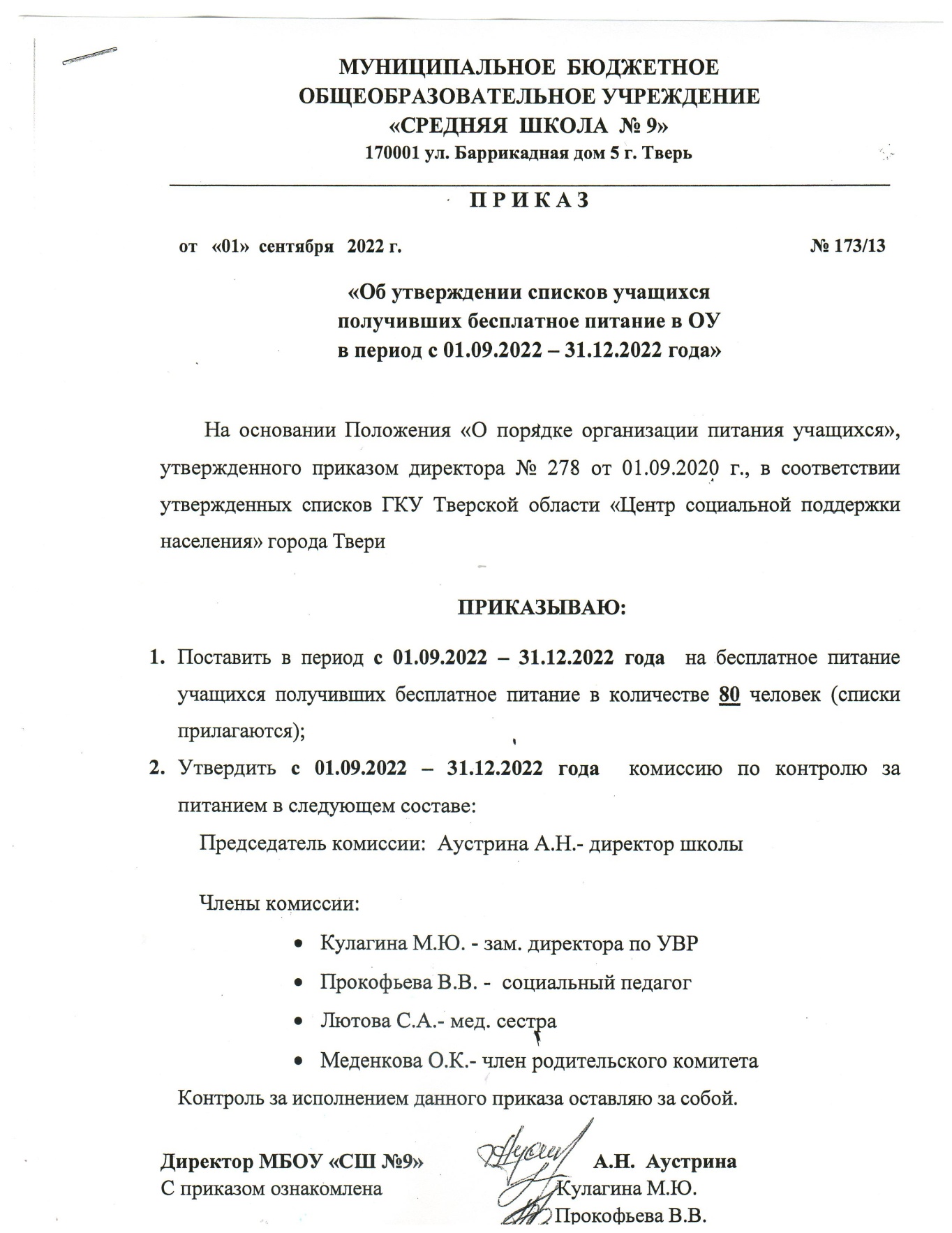 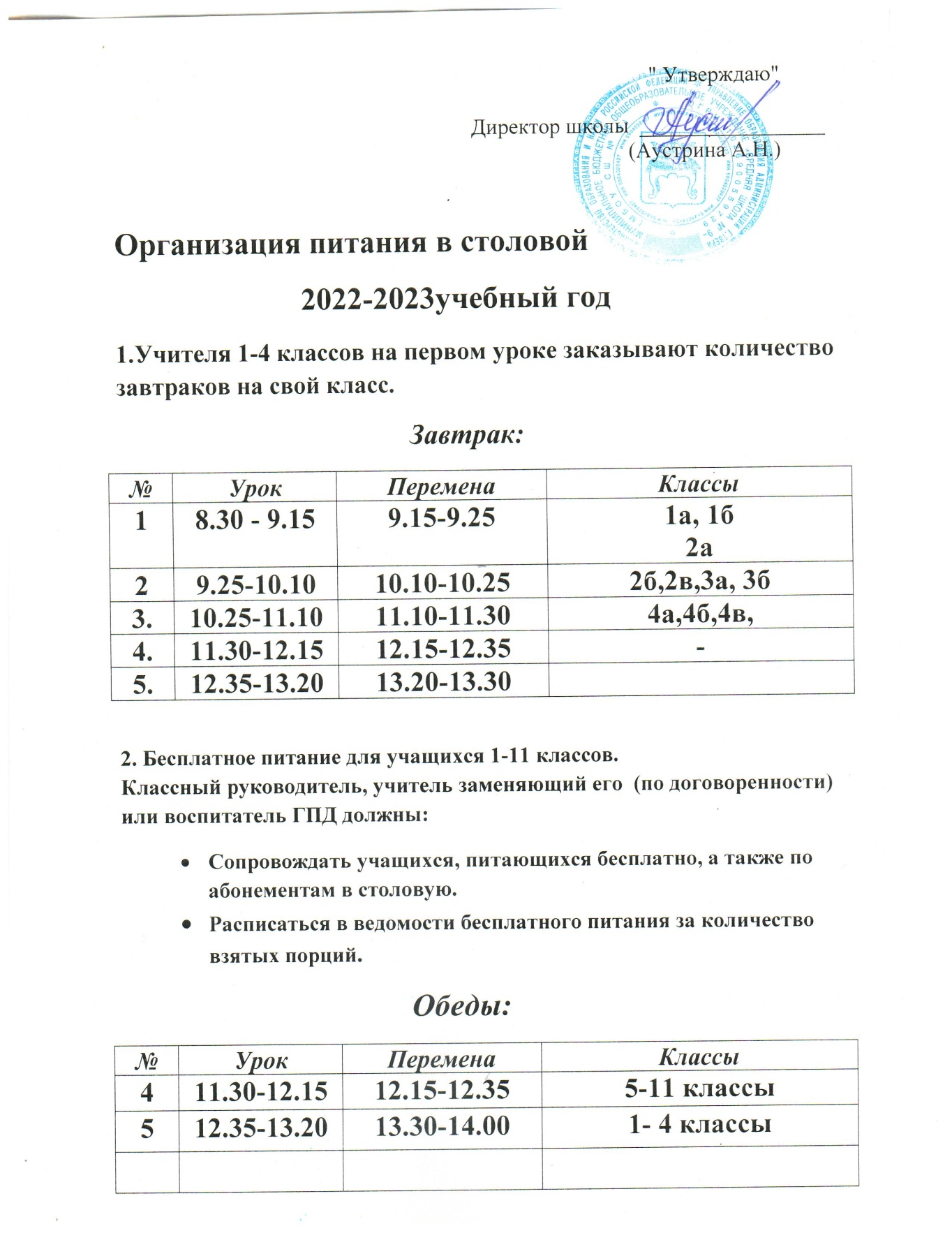 